lMADONAS NOVADA PAŠVALDĪBA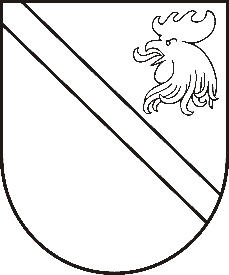 Reģ. Nr. 90000054572Saieta laukums 1, Madona, Madonas novads, LV-4801 t. 64860090, e-pasts: pasts@madona.lv ___________________________________________________________________________MADONAS NOVADA PAŠVALDĪBAS DOMESLĒMUMSMadonā2020.gada 31.martā									       Nr.109									       (protokols Nr.6, 13.p.)Par zemes platības precizēšanu Praulienas pagastā Madonas novada pašvaldībā 2020.gada 10.martā saņemts […] iesniegums (reģistrēts Nr.MNP/2.1.3.6/20/349), kas darbojas uz […] pilnvarojuma pamata (pilnvara iereģistrēta ar Nr.153), ar lūgumu apstiprināt zemes robežu plānu nekustamam īpašumam “Daugavieši”, Praulienas pagasts, Madonas novads zemes vienībai ar kadastra apzīmējumu 7086 012 0084.Atbilstoši Madonas rajona Praulienas pagasta zemes komisijas sēdes 1997.gada 30.oktobra lēmumam Nr.205 ,, Par zemes tiesību atjaunošanu”, piešķirtā zemes platība ir 3.5ha.Platība zemes vienībai ar kadastra apzīmējumu 7086 012 0084 pēc uzmērīšanas ir 4.36ha. Saskaņā ar MK 27.12.2011. noteikumu Nr.1019 „Zemes kadastrālās uzmērīšanas noteikumi” 287.punktu, kas nosaka, ka veicot pirmreizējo zemes kadastrālo uzmērīšanu, mērnieks izvērtē zemes vienības platību. Ja konstatē platību atšķirību, kas pārsniedz šo noteikumu 188.punktā norādīto, mērnieks sagatavo zemes robežu plāna projektu un pavadvēstuli par konstatēto pieļaujamo platību atšķirību un nosūta ierosinātājam tālākai iesniegšanai vietējā pašvaldībā precizējoša lēmuma pieņemšanai.  Pamatojoties uz MK 27.12.2011. noteikumu Nr.1019 „Zemes kadastrālās uzmērīšanas noteikumi” 287.punktu,  likuma „Par pašvaldībām” 21.panta pirmās daļas 27.punktu, ņemot vērā 11.03.2020. Uzņēmējdarbības, teritoriālo un vides jautājumu komitejas atzinumu, atklāti balsojot: PAR – 16 (Agris Lungevičs, Zigfrīds Gora, Ivars Miķelsons, Andrejs Ceļapīters, Andris Dombrovskis, Antra Gotlaufa, Artūrs Grandāns, Gunārs Ikaunieks, Valda Kļaviņa, Valentīns Rakstiņš, Andris Sakne, Rihards Saulītis, Inese Strode, Aleksandrs Šrubs, Gatis Teilis, Kaspars Udrass), PRET – NAV, ATTURAS – NAV, Madonas novada pašvaldības dome NOLEMJ:Sakarā ar zemes robežu kadastrālo uzmērīšanu un precizēšanu dabā, noteikt zemes vienībai ar kadastra apzīmējumu 7086 012 0084 Praulienas pagastā platību 4.36 ha.Domes priekšsēdētājs								          A.LungevičsA.Padoma 64860080